Nocturne
This cool night is strange 
Among midsummer days... 
Far frosts are caught 
In the moon's pale light, 
And sounds are distant laughter 
Chilled to crystal tears. Heritage
I want to see the slim palm-trees, 
Pulling at the clouds 
With little pointed fingers....
I want to see lithe Negro girls, 
Etched dark against the sky 
While sunset lingers.
I want to hear the silent sands, 
Singing to the moon 
Before the Sphinx-still face....
I want to hear the chanting 
Around a heathen fire 
Of a strange black race.
I want to breathe the Lotus flower, 
Sighing to the stars 
With tendrils drinking at the Nile....
I want to feel the surging 
Of my sad people's soul 
Hidden by a minstrel-smile.Advice
You were a sophist,* 
Pale and quite remote, 
As you bade me 
Write poems--- 
Brown poems 
Of dark words 
And prehistoric rhythms.... 
Your pallor stifled my poesy 
But I remembered a tapestry 
That I would someday weave 
Of dim purples and fine reds 
And blues 
Like night and death--- 
The keen precision of your words 
Wove a silver thread 
Through the dusk softness 
Of my dream-stuff.... SecretI shall make a song like you hair . . .
Gold-woven with shadows green-tinged,
And I shall play with my song
As my fingers might play with your hair.
Deep in my heart
I shall play with my song of you,
Gently. . . .
I shall laugh
At its sensitive luster . . . 
I shall wrap my song in a blanket,
Blue like your eyes are blue
With tiny shots of silver.
I shall wrap it caressingly,
Tenderly. . . .
I shall sing a lullaby
To the song I have made
Of your hair and eyes . . .
And you will never know
That deep in my heart
I shelter a song for you
Secretly. . . .Introduction:	Poems are such a beautiful way to inspire others and express your feelings. Gwendolyn B. Bennett was one of those poets who influenced many other poets to write such inspiration poems. Bennett wrote many poems, but the 4 poems (shown later) are some of the most popular, meaningful ones that stuck out to me the most. Bennett has shown much progress through her work, and developed over years. The reason why I selected this poet is because she wrote soulful poems. They were strong yet soft at the same time- not physically, but mentally with a unique style, yet a pint emotion. I’ve realized that I should always be determined. I’ve got my eye on the goal, and I’m not letting go. Many other readers might enjoy reading her poems because they’ve got a fun rhythm to it. They start with a beautiful, sad jig to it, and then bounce off into suspense. They then reach their climax, and then fall into conclusion which can be surprising. Bennett was such a bold poet, who left a mark in the history of poems and poets.Biography of Gwendolyn B. BennettGwendolyn B. Bennett was born on 1902, and had a very complicated life. At the age of 7, her parents had gotten divorced, and she separated from her dad. Her stepmother didn’t gain custody to take Bennett in with her, but her stepmother took her anyway. Her stepmother and brother “kidnapped” her to live in the west such as Pennsylvania and Brooklyn. After that, she started to focus on art, and received many scholarships to many great schools. She got accepted to many outstanding schools such as Columbia University, and the Pratt Institute. She attended those schools and mainly studied art. However, she started getting into poetry. There she wrote her first poem, Heritage, which was published in the magazine Opportunity. Bennett wrote lots of poems dealing with her feelings that had to do with her life at times. She mainly wrote about depressing obstacles that appeared, and her feelings towards it. After graduating, she received a scholarship to a French school in Paris. She attended to that school, and it helped her improve her understanding of poetry and art. As she got older, she wrote so much fascinating poems that we still have today. When she finished her studies, she returned back to New York. She had gotten a job at Howard University, teaching college students. She got married in 1928 to Alfred Jackson. He had died early in 1936. As the Great Depression came in the 1930’s, the Depression helped Bennett move her poetry forward. She had joined a group, which she had such an amazing experience working with professionals such as Langston Hughes, Helene Johnson, Zora Neale Hurston, and a few others. They had participated in many events having to do with young African artists. They helped these children develop and grow their interest into poetry. After she had gotten all of these amazing opportunities, she decided to work for the editor of the magazine, Opportunity, and was very happy. In 1981, it was definitely not her forte, and had passed away. She had accomplished a lot of work, and really made everyone ecstatic. What a life she lived.Gwendolyn B. Bennett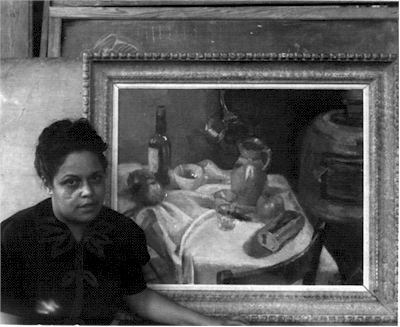 	Learn all about Gwendolyn B. Bennett and her amazing journey to poetry. She had gone through some harsh times in life, but her poems will blow you away with deep understanding and passion.By: Tiffany Chen  Friends You were a friend,Quite intelligent and funny.We used to laugh,The same laughter each day,Until one ironic day,Turned into a stormyNightmare.The day you moved away.The sad smile and sad wave you gave to me,I treasured it in my heart.It felt almost unbearableIt felt almost insaneIt felt absolutely heartbreakingWe were like 2 peas in a podUntil you had gotten eatenNow today,I laugh alone.With only one laughter I remember.The memories have faded,The pain has ended.StruggledI used to struggle.Hard.That’s the word.I felt like a knotThat could never be untied.I felt like the dullest knife,Not sharp, yet functioning wrong.It always seemed so far away,The goal,The sweat,The pressure.Why?Why couldn’t they just close their eyes?Why couldn’t they just look way?I don’t like being watched.Dreams…I used to have a dream.One that sailed across the sky,Into the night,And out of this world.I used to have a dream,One that was the shiniest one.That blue ribbon,On my outstanding work.I used to have a dream,But it all crumbled down,And fell like the twin towers did.My dreams have vanished,And a darkness came over me,That no one had ever felt before.I was alone.MeI’m different.UniqueI’m weak.WimpyI’m shy.AfraidI’m strange.UnusualI’m insecureClumsyIn my soul,This is the person I am,And I’m not afraid to show it.You shouldn’t either.Table of contentsIntroduction.. ………………………………………………………..…Pg.1Biography of Gwendolyn B. Bennett……………………………….…..Pg.2Nocturne with Analysis…………………………………………...…….Pg.3Heritage with Analysis…………………………………………...……..Pg.4Advice with Analysis………………………………………………...….Pg.5Secret with Analysis……………………………………………………Pg.6Additional Poems-“Friends” with Explanation………………………....Pg.7Additional Poems- “Struggled” with Explanation……………………...Pg.8Additional Poems-“Dreams” with Explanation………………………...Pg.9Additional Poems- “Me” with Explanation……………………………..Pg.10